The Congregational Church of Naugatuck  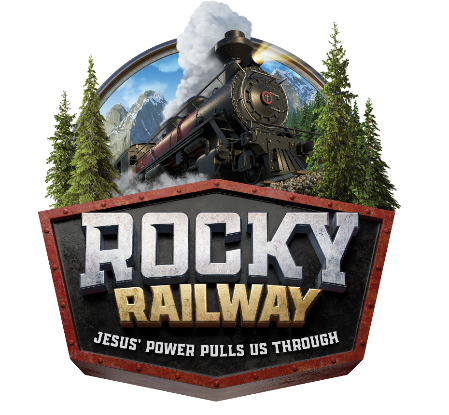 VACATION BIBLE SCHOOL	July 26-30, 2021 from 9 am – 12 pm Registration Form (Kindergarten – Grade 5)$40 each, $35 each additional child per family, $100 maximum203-729-3037 www.congonaug.orgNAME	 of PARTICIPANT		DATE OF BIRTH		GRADE ENTERING FALL 2021___________________________	___________________		_________________________________________________________	___________________		_________________________________________________________	___________________		______________________________**************************************************************************************************Parent/Guardian Name:	_______________________________________________________________Address:	____________________________________________________________________________Email:  ___________________________________________________________________________________Home Phone:  __________________________________	Cell Phone: ___________________________Emergency Contacts:	Name:  ______________________________	Phone:  ________________________			Name:  ______________________________	Phone:  ________________________Person(s) with permission to pick up child(ren) daily:  ______________________________________________Please indicate any specific concerns about your child’s allergies, medical concerns, cognitive disabilities, if the child will be carrying epi-pens or inhalers, etc.  _____________________________________________________________________________________________________________________________________________________________________Permission to use Images and VideosI hereby grant permission to The Congregational Church of Naugatuck to record sounds, images or video of my child(ren) while attending this VBS program.  I also give permission for The Congregational Church of Naugatuck to use these sounds, images or videos at its sole discretion in publications (including print, websites, social media platforms) owned by The Congregational Church of Naugatuck in relation to this VBS program. I also understand that the church will only use group photos of youth/children and will never identify them by name.  Medical ReleaseI authorize all representatives of The Congregational Church of Naugatuck to act in my behalf for the purposes of obtaining emergency medical treatment for my child while they are participating in the Vacation Bible School program.COVID ReleaseSignature Adult Completing Form:  ______________________________________________	Date:  ______________________Return to:  The Congregational Church of Naugatuck, 9 Division Street, Naugatuck CT  06770 with payment included